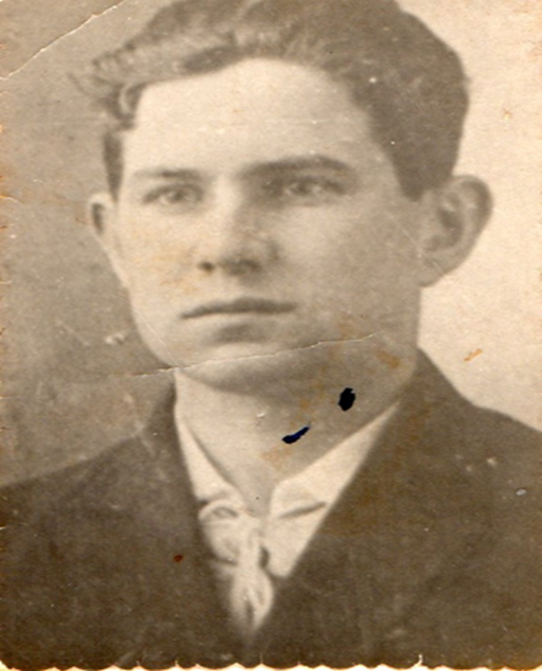 Власов Николай Антонович10 мая 1910 года рожденияВласов Николай Антонович, прадедушка ученицы6б класса МАОУ гимназия № 2 Бабковой АнастасииМой прадедушка Власов Николай Антонович перед войной жил в Одессе. Пошёл на войну, когда ему было 30 лет, защищал свой город, а также Одесскую область,  дошёл до Краснодарского края. В станице Павловская был ранен, лежал в госпитале. Во время бомбёжки в госпиталь, в котором находился мой прадедушка, попал снаряд, и все, кто там находился, погибли. Всех погибших захоронили в братской могиле. К сожалению, мы мало знаем о том, где сражался какими медалями и орденами был награждён.                     